ПОЯСНИТЕЛЬНАЯ ЗАПИСКА К ПРОФЕССИОНАЛЬНОМУ СТАНДАРТУ« Специалист по производству агломерата»Москва, 2015 г.СодержаниеРаздел 1.  Общая характеристика вида профессиональной	31.1 Информация о перспективах развития вида профессиональной деятельности	41.2 Описание обобщенных трудовых функций и трудовых функций, входящих в вид профессиональной деятельности и обоснование их отнесения к конкретным уровням квалификации	6Раздел 2.  Основные этапы разработки проекта профессионального стандарта	102.1 Информация об организациях, на базе которых проводились исследования, и обоснование выбора этих организаций	122.2 Описание требований к экспертам (квалификация, категории, количество), привлекаемым к разработке проекта профессионального стандарта, и описание использованных методов	132.3 Общие сведения о нормативных правовых документах, регулирующих вид профессиональной деятельности, для которого разработан проект профессионального стандарта	14Раздел 3.  Обсуждение проекта профессионального стандарта	15Раздел 4.  Согласование проекта профессионального стандарта	19Приложение № 1 к пояснительной записке «Сведения об организациях, привлеченных к разработке и согласованию проекта профессионального стандарта»	20Приложение № 2 к пояснительной записке «Сводные данные об организациях и экспертах, привлеченных к обсуждению профессионального стандарта»	21Приложение № 3 к пояснительной записке «Сводные данные о поступивших замечаниях и предложениях к проекту профессионального стандарта»	26Приложение № 4 к пояснительной записке	31Документы, подтверждающие обсуждение проекта профессионального стандарта « Специалист по производству агломерата» с ведущими профильными профессиональными ассоциациями, объединениями работодателей и профессиональными союзами федерального уровня	32Раздел 1.  Общая характеристика вида профессиональной		деятельности, трудовых функцийПроект профессионального стандарта «Специалист по производству  агломерата» разработан на основании Указа Президента Российской Федерации от 7 мая 2012 г. №507 «О мероприятиях по реализации государственной социальной политики» в соответствии с Постановлением Правительства Российской Федерации от 22 января 2013г. «О правилах разработки, утверждения и применения профессиональных стандартов» и Приказом Министерства труда и социальной защиты Российской Федерации от 29 апреля 2013 го. №17011 «Методические рекомендации по разработке профессионального стандарта».Предлагаемый проект профессионального стандарта относится к  черной металлургии – комплексу металлургических производств, обеспечивающих получение черных металлов и изделий из них. Черная металлургия является одной из базовых отраслей экономики Российской Федерации. Современное металлургическое производство страны представляет собой огромный комплекс взаимосвязанных, целенаправленно организованных технологических процессов, обеспечивающих переработку исходного сырья и получение  различной металлопродукции с заданными показателями качества. Предприятия черной металлургии России представлены в основном комбинатами полного металлургического цикла, которые производят подготовленное железорудное сырье (агломерат), металлургический кокс, чугун, сталь, ферросплавы, листовой и сортовой прокат, в отдельных случаях – трубы, гнутые профили и метизы.   В черной металлургия России за последние годы осуществлены масштабные  проекты по сооружению новых агрегатов, модернизации  основных производственных мощностей.  Оснащение предприятий черной металлургии  современными технологиями и оборудованием выдвигает новые, повышенные  требования к уровню профессиональной подготовки специалистов. Рост производственных мощностей, увеличение интенсивности процессов, особенно поточного производства, каким является, например, производство агломерата, требуют от персонала принятия сложных оперативных решений  при  возрастании  вероятности появления   технико -экономических и экологических рисков и связанных с ними потерь. Металлургические предприятия – крупнейшие потребители  материальных и энергетических ресурсов, что требует реализации мероприятий по снижению материало- энерго- и природоемкости продукции черной металлургии. Металлургическое производство, как уже подчеркнуто выше, относится к категории опасных и неэкологичных производств, в связи с чем необходима дополнительная подготовка кадров по овладеванию способами обеспечения  охраны труда, промышленной  и экологической безопасности.1.1 Информация о перспективах развития вида профессиональной деятельностиСпециалист по производству агломерата – одна из важнейших профессий черной металлургии.В Российской федерации  и во многих других странах мира более 50 лет применяют два способа высокотемпературного окускования мелких рудных материалов и флюсов, которые представлены производством агломерата и производством железорудных окатышей.                        Ведущая роль принадлежит производству агломерата, что обусловлено: - более ранним (на 30 лет, в сравнении с началом производства окатышей) изобретением, сооружением и пуском в эксплуатацию первых  конвейерных  машин для спекания агломерационной шихты; - интенсивным развитием процесса агломерации на базе мощных агломерационных машин, сооружаемых с целью  удовлетворения потребностей доменного производства в качественном  железорудном сырье;- большими возможностями утилизации при производстве агломерата различных металлургических отходов, что при производстве окатышей, в принципе, исключено;        - полным выводом сырых флюсов из доменной шихты, неограниченными возможностями офлюсования (ошлакования) пустой породы доменной шихты различного химического состава  за счет производства и  использования агломерата практически любой необходимой основности  (основность окатышей ограничивают из-за снижения показателей их производства и качества); - устойчивым и значительным приростом производительности доменных печей и снижением удельного расхода кокса при увеличении массовой доли агломерата в доменной шихте и улучшении его качества, что не всегда достигается при использовании богатых по железу, но низкоосновных окатышей.Агломерационные фабрики предприятий России производят более 60 млн тонн  богатого по железу (до 59 %)  высокоосновного агломерата (до 2.5 абс. единиц), что  обеспечивает ежегодную выплавку  более 50 млн. т чугуна при массовой доле агломерата в железорудной части доменной шихты около 70 %.  Технологический процесс производства агломерата  состоит из нескольких производственных стадий. Тщательно  усредненные и измельченные до регламентированной крупности материалы загружают в специальные дозировочные бункера, из которых рудные, флюсовые и твердотопливные компоненты дозируют в соответствии с регулярно выполняемыми расчетами  агломерационной шихт. Загруженные дозаторами на сборный конвейер компоненты после тщательного перемешивания в смесительных барабанах образуют однородную смесь – агломерационную шихту.  Шихту увлажняют, окомковывают (гранулируют), подогревают  в специальных окомковательных барабанах,  затем загружают на движущиеся спекательные тележки агломерационных машин слоем максимально возможной высоты. В условиях создаваемого под спекаемым слоем разрежения на его поверхности вначале протекают процессы зажигания и спекания шихты при непрерывном всасывании атмосферного воздуха в толщу слоя..  Под воздействием тепла внешнего нагрева и тепла горения твердого топлива  шихта превращается в расплав тестообразной консистенции. Постепенное охлаждение расплава приводит к затвердеванию, кристаллизации минералов, формированию относительно равновесной физической структуры продукта спекания. Образуется прочный пористый пирог - агломерационный спек. Дробление, охлаждение и грохочение аглоспека приводит к получению агломерата необходимого гранулометрического состава ( 5 – 50 мм) с минимально возможным содержанием в нем вредных для доменного процесса мелких фракций крупностью менее 5 мм. Развитие агломерационного производства российских предприятий обеспечивается путем сооружения новых и модернизации существующих агломашин, внедрения эффективных ресурсо – и энергосберегающих технологий  подготовки и спекания аглошихты.  Возросший технический уровень агломерационного производства предъявляет соответствующие требования к уровню профессиональной подготовки специалистов в направлении получения современных знаний, овладевания навыками в организации  безопасного и эффективного труда персонала по обеспечению выполнения производственных заданий. Специалист по производству агломерата – одна из важнейших профессий черной металлургии, которая ориентирована на производство основного подготовленного железорудного сырья для выплавки в доменных печах, преимущественно, передельного чугуна.  Повышение эффективности производства передельного чугуна за счет использования  в доменной шихте  агломерата заданного качества создает дополнительные возможности  для улучшения технико–экономических показателей основных производств черной металлургии. Специалисты агломерационного производства и производственный персонал обеспечивают ритмичную работу агломерационных машин и достижение основной цели – выпуска заданных (оптимальных) объемов качественного железорудного агломерата. В целом приоритет обеспечения необходимого качества агломерата объясняется  тем, что многие десятилетия сравнительно невысокие показатели прочности,  гранулометрического состава, стабильности физико- химических свойств агломерата существенно ограничивали и ограничивают рост показателей выплавки чугуна на российских предприятиях.      Специалисты агломерации обеспечивают, организуют и контролируют ведение многих технологических процессов – от приемки, складирования, многостадийной подготовки сырья,  до выпуска и поставки охлажденного, сортированного агломерата производителям чугуна. Значительная часть выполняемых специалистами функций направлена на обеспечение ритмичной работы технологического оборудования, систем контроля и регулирования технологических процессов.  Нужно обратить внимание  на сложность выполнения специалистами трудовых функций при организации труда персонала,  обеспечении и контроле хода технологических процессов  производства агломерата.  В общей организации труда предусмотрены совершенствование способов мотивации  и стимулирования персонала, повышение квалификации и профессионального уровня рабочих и специалистов.  Агломерационное производство, как следует из начала раздела 1, и в отдаленной перспективе останется основным в подготовке железорудного  сырья для доменной плавки и, следовательно, рассматриваемый вид профессиональной деятельности имеет хорошие перспективы для развития. До сих пор не созданы технологии, которые могли бы конкурировать с агломерацией, особенно в условиях крупных металлургических  предприятий, где необходимо утилизировать большое количество железо – и известь содержащих отходов и тем самым снижать затраты на приобретение первичного сырья и топлива. 1.2 Описание обобщенных трудовых функций и трудовых функций, входящих в вид профессиональной деятельности и обоснование их отнесения к конкретным уровням квалификацииСпециалисты по производству железорудного агломерата выполняют четыре  обобщенные и соответствующие им – восемь трудовых функций (табл.1).Обобщенные трудовые функции (ОТФ): А- «Организация процессов  подготовки шихтовых материалов к спеканию»; В- «Организация  процессов  спекания агломерационной шихты»; С- «Организация процессов охлаждения и механической обработки агломерата» направлены на организацию, контроль отдельных стадий поточного производства продукции – от получения и подготовки шихтовых материалов,  спекания агломерационной шихты, - до охлаждения и механической обработки продукта спекания и получения годного агломерата.           Каждая из трех названных обобщенных трудовых функций представлена двумя идентичными трудовыми функциями. Всего предусмотрено 6 трудовых функций организационно – технического сопровождения всех стадий производства  агломерата.              В совокупности указанные трудовые функции предусматривают:- определение организационных и технических мероприятий, организацию труда персонала по обеспечению выполнения производственных заданий по объемам выпуска и качеству агломерата; - контроль за соблюдением технологических режимов процессов, выполнением правил эксплуатации и технического обслуживания оборудования;  - подготовку рекомендаций, направленных на улучшение показателей процессов и    обеспечение выполнения производственных заданий; - оперативную оценку состояния, показателей работы агломашин и всего агломерационного комплекса, обоснованный выбор технологических параметров, постоянное улучшение показателей качества агломерата, совершенствование способов мотивации и трудовых стимулов производственного  персонала;  - обеспечение ритмичной и стабильной работы агломашин, поточно- транспортных систем  (конвейеров, накопительных, дозировочных бункеров, питателей, дозаторов и др.), агрегатов, механизмов, установок, автоматических систем контроля и регулирования процессов;  -  контроль стабильности и ритмичности снабжения агломерационного производства сырьевыми и энергетическими ресурсами в соответствии с требованиями технических условий и стандартов предприятия;   - обеспечение экономии сырья, топлива, энергоресурсов, снижения себестоимости агломерата; - контроль  исправности оборудования, устройств  и приспособлений, соблюдения правил и норм в системах охраны труда, производственной санитарии, промышленной и экологической безопасности. Таблица 1. Описание обобщенных трудовых функций и трудовых функций, входящих в профессиональный стандарт « Специалист по производству агломерата».Основной целью выполнения первой обобщенной трудовой функции А является получение агломерационной шихты с регламентированными  свойствами по химическому и гранулометрическому составу, которые создают основные условия для выполнения производственных заданий по объемам производства и качеству агломерата.Качественное выполнение обобщенной трудовой функции А требует высокой профессиональной подготовки, обширных знаний, производственного опыта,  и поэтому такая категория специалистов должна иметь высокий  пятый уровень квалификации.Выполнение второй (В) и третьей (С) обобщенных функций обеспечивает достижение главных целей агломерации – производство необходимого количества агломерата с максимально возможными показателями его качества при минимальных затратах ресурсов. Для качественного выполнения указанных ведущих функций необходимы: высокая профессиональная подготовка, обширные знания, достаточный производственный опыт. Такая категория специалистов должна иметь более высокий шестой уровень квалификации. Четвертая обобщенная трудовая функция D «Организация согласованной работы подразделений агломерационной фабрики» предусматривает координацию деятельности  всех технологических подразделений аглофабрики». Включает две трудовые функции, основными задачами которых являются:   - определение эффективных организационно- технических мер, образцовая организации труда персонала агломерационной фабрики для выполнения производственных заданий  по выпуску агломерата;- глубокий анализ показателей работы, оценка  хода технологических процессов, состояния оборудования аглофабрики, согласование  производительности  подразделений, осуществляющих  подготовку, спекание шихты и обработку продукта спекания;- системный  контроль соблюдения параметров, достижения регламентированных показателей процессов; - организация  регламентированной эксплуатации, технического обслуживания и ремонтов оборудования аглофабрики.   Обеспечивая решение задач четвертой функции, специалисты принимают наиболее важные организационные и управленческие решения по обеспечению стабильной работы главных агрегатов - агломерационных машин. В сущности, это обеспечение стабильной работы всего агломерационного комплекса.  Важнейшая суть специфики труда специалистов агломерации состоит в том, что в тяжелых условиях сложного, непрерывного,  круглосуточного (трехсменного)  производства продукции специалисты обязаны принимать самостоятельные управленческие решения  самого высокого уровня сложности, как в   обычных, так и крайне напряженных производственных обстоятельствах.Здесь принимаются меры по обеспечению соблюдения технологических режимов, устойчивому снабжению агломерационного производства сырьевыми и  энергетическими  ресурсами, по обеспечению работоспособности и надежности  агломерационных машин, агрегатов, механизмов и систем всего агломерационного производства. При этом специалистами используются данные оперативного и системного анализа производственной ситуации для принятия оперативных решений по синхронизации  хода технологических процессов и работы оборудования основных отделений аглофабрики.  Качественное выполнение четвертой обобщенной трудовой функции D требует высокой профессиональной подготовки, глубоких знаний и большого производственного опыта - не менее двух лет работы. Эта категория специалистов  должна соответствовать шестому уровню квалификации.Раздел 2.  Основные этапы разработки проекта профессионального стандартаРазработка профессиональных стандартов в металлургии в Обществе с ограниченной ответственностью «Корпорация производителей черных металлов» (ООО «Корпорация Чермет») началась в 2013 году.К ноябрю 2014 года с участием специалистов ведущих металлургических компаний было разработано 20 профессиональных стандартов по рабочим профессиям черной металлургии.С декабря 2014 года по февраль 2015 года был согласован с руководителями кадровых служб предприятий черной металлургии список наиболее востребованных 16-ти профессий рабочих и 10-ти - специалистов. В марте 2015 года  с крупнейшими горно-металлургическими компаниями по производству цветных металлов и сплавов  УГМК и НГМК был согласован список наиболее востребованных 9-ти профессий рабочих и двух – специалистов по производству тяжелых цветных металлов.16 апреля 2015 года Общероссийское объединение работодателей РСПП заключило договор с ООО «Корпорация Чермет» на выполнение работы по разработке 37-ми проектов профессиональных стандартов, в том числе проекта профессионального стандарта « Специалист по производству агломерата».В целях своевременного и качественного выполнения работ по разработке проекта профессионального стандарта «Специалист по производству агломерата» были выполнены работы:- создана рабочая группа разработчиков профессионального стандарта с ведущими специалистами в этом виде профессиональной деятельности;- выполнен анализ состояния и перспектив развития данного вида профессиональной деятельности с учетом отечественных и международных тенденций;- изучены и проанализированы полнота и актуальность квалификационных характеристик, содержащихся в Едином тарифно-квалификационном справочнике работ и профессий рабочих;- изучены нормативные, методические, учебные, технологические документы, регламентирующие профессиональную деятельность специалиста по производству агломерата;- сформирована группа экспертов, включающая руководителей и специалистов в этом виде профессиональной деятельности, специалисты в области управления, обучения и развития персонала, нормирования и охраны труда, другие специалисты;- сформирована группа металлургических предприятий, имеющих в своем составе этот вид производства, а также организаций, ассоциаций и учебных заведений, имеющих компетентных специалистов в области проведения экспертизы разрабатываемого проекта.24-25  июня 2015 г. ООО «Корпорация Чермет» было проведено отраслевое совещание «Практика управления персоналом на металлургических предприятиях» по подготовке кадров руководителей и специалистов металлургических и горнорудных предприятий в городе Москва. В совещании приняли участие представители ведущих металлургических компаний России, депутат Государственной думы РФ, эксперты Минтруда РФ, РСПП и ОООР "Ассоциация промышленников ГМК России" «АМРОС»,  консалтинговых и образовательных организацийУчастники совещания  одобрили  проводимую ООО «Корпорация Чермет» работу по разработке отраслевых профессиональных стандартов в 2015 году по 37 –ми ведущим профессиям  рабочих и специалистов черной и цветной металлургии.С 16  по 23 июня 2015 года проводилось обсуждение проектов профессиональных стандартов на Школе по обмену производственным опытом руководителей и специалистов коксохимического производства, проведенной на предприятиях в гг. Магнитогорск – Череповец – Липецк.В июне разработанный рабочей группой проект профессионального стандарта был направлен на металлургические предприятия, имеющие в своей структуре этот вид профессиональной деятельности и консультантам Высшей школы экономики.11 июля 2015 года в рамках международной выставки «Иннопром-2015» г.Екатеринбург совместно с Уральским федеральным университетом имени первого Президента России Б.Н. Ельцина был проведен круглый стол на тему «Профессиональные стандарты – основа подготовки инженерных кадров», на котором участники обсудили практические вопросы разработки и перспективы использования професииональных стандартов рабочих и специалистов. Были рассмотрены вопросы формирования экспертного сообщества по разработке профессионального стандарта.По получению экспертных замечаний и дополнений были внесены корректировки в первоначальный вариант, который был представлен на общественное обсуждение.2.1 Информация об организациях, на базе которых проводились исследования, и обоснование выбора этих организацийВ качестве базовых предприятий для разработки профессионального стандарта выбраны агломерационные фабрики крупнейших в России металлургических комбинатов с полным металлургическим циклом, располагающие квалифицированными кадрами, современными технологиями и  оборудованием для производства качественного агломерата. В их число входят наиболее показательные предприятия по техническому уровню и объемам производства агломерата, превышающим 70%  от общих объемов производства этого вида сырья по отрасли.Агломерационная фабрика ОАО «Челябинский металлургический комбинат» в составе  четырех удлиненных агломашин последнего поколения с общей полезной площадью  960 м2 и производственной мощностью 5,5 млн. т агломерата в год (пуск новых агломашин состоялся в 2005 году) отличается применением ряда прогрессивных технологий, в число которых входят: усреднение сырья современными рудо - усреднительными машинами; спекание шихты в наибольшем по высоте слое - 550 мм при рециркуляции части отходящих газов в спекаемый слой; интенсификация процесса спекания путем ввода свежей извести в концентрат на усреднительном складе и подогрева аглошихты паром; охлаждение агломерата на удлиненной части агломашин; применение ряда локальных АСУ ТП  дозирования, заключительной подготовки и спекания аглошихты.   Агломерационное производство ОАО « Новолипецкий  металлургический комбинат» в составе двух агломерационных фабрик - четырех  удлиненных агломерационных машин предпоследнего поколения с общей полезной площадью 1248 м2  - поставляет доменному цеху комбината 16 млн. т в год  качественного агломерата, используя ряд прогрессивных технологических процессов при подготовке, спекании и  механической обработке агломерата.Агломерационная фабрика ОАО «Западно - Сибирский металлургический комбинат»  в составе трех удлиненных агломашин с общей полезной площадью 936 м2 производит 8 млн. т в год качественного агломерата, используя технологию двухслойного спекания агломерационной шихты и другие прогрессивные процессы. Агломерационное производство Череповецкого металлургического комбината «Северсталь» в составе двух агломерационных фабрик – восьми агломашин с общей полезной площадью 1128 м2 -  выпускает 10 млн. т качественного агломерата, агломерируя трудноспекаемую железоконцентратную агломерационную шихту с применением эффективных способов ее подготовки и спекания.   Агломерационное производство ОАО «Магнитогорский металлургический комбинат»  в составе трех агломерационных фабрик - тринадцати агломерационных машин с общей полезной площадью 1020 м2  - поставляет доменному цеху 11 млн. тонн охлажденного и стабилизированного агломерата в год, применяя эффективные технологии спекания агломерационной шихты, охлаждения, стабилизационной и механической  обработки агломерата.Сведения об организациях, привлеченных к разработке проекта профессионального стандарта « Специалист по производству агломерата», приводятся в приложении № 1. Карточки с подписями уполномоченных лиц могут быть представлены по запросу.2.2 Описание требований к экспертам (квалификация, категории, количество), привлекаемым к разработке проекта профессионального стандарта, и описание использованных методовЭксперты были отобраны в соответствии с требованиями технического задания и методическими рекомендациями по разработке профессионального стандарта.В состав экспертной группы вошли специалисты в области разработки профессиональных стандартов, эксперты по данному виду деятельности, специалисты в области управления персоналом, корпоративного обучения и развития персонала.При отборе экспертов – разработчиков профессионального стандарта учитывались требования к профессиональной компетенции:- досконально знать технологический процесс производства агломерата и опыт работы в этой области;- разрабатывать профессиональный стандарт с использованием функционального анализа и утвержденных методических рекомендаций;- проводить опросы специалистов базовых предприятий;- оформлять профессиональный стандарт в соответствии с требованиями его макета;- умение осуществлять анализ деятельности для выделения обобщенных трудовых функций и трудовых действий;- умение оценивать текущую ситуацию и перспективу развития профессиональной деятельности;- обладать опытом работы в подготовке нормативных документов в области разработки тарифно-квалификационных справочников и квалификационных характеристик основных профессий рабочих и учебной методической документации для подготовки рабочих кадров;- обладать опытом в области подготовки учебно-методических программ в системе начального профессионального обучения и образования.В ходе разработки проекта профессионального стандарта использовались различные методы работы с экспертами (опрос, анкетирование).2.3 Общие сведения о нормативных правовых документах, регулирующих вид профессиональной деятельности, для которого разработан проект профессионального стандартаПри разработке проекта профессионального стандарта также использовались нормативные и методические документы, регулирующие профессиональную деятельность:- Трудовой кодекс Российской Федерации. Глава 42, Статья 265;- Приказ Минздравсоцразвития РФ от 12.04.2011 №302н «Об утверждении перечней вредных и (или) опасных производственных факторов и работ, при выполнении которых проводятся обязательные предварительные и периодические медицинские осмотры, и порядка проведения обязательных предварительных и периодических медицинских осмотров (обследований) работников, занятых на тяжёлых работах и на работах с вредными и (или) опасными условиями труда»;- Федеральный закон от 28.12.13 № 426-ФЗ «О специальной оценке условий труда».Раздел 3.  Обсуждение проекта профессионального стандартаИнформация  для проведения профессионально-общественного обсуждения проекта профессионального стандарта была размещена на официальном сайте Российский союз промышленников и предпринимателей (http://www.rspp.ru/simplepage/788), на сайте ООО «Корпорация Чермет» (http://k-chermet.ru), на сайте Министерства труда и социальной защиты Российской Федерации (http://profstandart.rosmintrud.ru ), на странице социальной сети FACEBOOK «Профессиональные стандарты в металлургии» (https://www.facebook.com/profstandart?fref=ts ) и на сайте Межрегиональной общественной организации «Объединение прокатчиков» (http://moo-prokat.ru/ ). Публичное обсуждение проекта профессионального стандарта «Специалист по производству  агломерата» проводилось:-  24-25 июня 2015 г. ООО «Корпорация производителей черных металлов» совместно с ОООР «Ассоциация промышленников ГМК России» (АМРОС) проведен отраслевой семинар-совещание, посвященный государственной политике и нормативно-правовому регулированию в сфере труда  на отраслевом Семинаре - совещании руководителей и специалистов предприятий металлургической промышленности в г. Москва, в котором приняло участие 32 представителя компаний: ПАО «Северсталь», ОАО «НЛМК, ОАО «ММК», ОАО «ЕВРАЗ-НТМК», АО «ЕВРАЗ-ЗСМК» и других ведущих металлургических компаний России, депутат Государственной думы РФ, Минтруда РФ, Российский союз промышленников и предпринимателей и Общеотраслевое объединение работодателей «Ассоциация металлургов России» (АМРОС), консалтинговых и образовательных организаций.Участники совещания обсудили и одобрили  проводимую ООО «Корпорация Чермет» работу по разработке 37 отраслевых профессиональных стандартов. В результате обсуждения признано, что разработанный Корпорацией Чермет проект профессионального стандарта «Специалист по производству  агломерата» соответствует нормативным документам. В нем учтены современные технические и технологические решения, применяемые как в черной металлургии России, так и в других странах.Ряд участников высказали замечания и предложили внести дополнения к проекту профессионального стандарта- 7 августа 2015 г. в интернет-обсуждении, проведенном в Москве на площадке www.webinar.ru, приняли участие представители 7-и крупнейших металлургических компаний: ОАО «ММК», АО «ЕВРАЗ-ЗСМК», АО «Металлоинвест», ПАО «Северсталь», ОАО «УГМК», ОАО «Уралэлектромедь», ПАО «ГМК «Норильский никель» и других.  Рассматривались вопросы корректности отнесения вида профессиональной деятельности и отдельных обобщенных трудовых функций к группам занятий, профессиям, должностям и специальностям общероссийских классификаторов. -  14 августа 2015 г. в интернет-обсуждении, проведенном в Москве на площадке www.webinar.ru, приняли участие представители 7-и крупнейших металлургических компаний: ОАО «ЕВРАЗ-НТМК», ОАО «ММК», ОАО «ЧМК», АО «Металлоинвест», ОАО «УГМК», ОАО «Уралэлектромедь», ПАО «ГМК «Норильский никель» и других.  Рассматривались вопросы обоснованности выделения конкретных обобщенных трудовых функций в проекте профессионального стандарта. - 21 августа 2015 г. в интернет-обсуждении, проведенном в Москве на площадке www.webinar.ru, приняли участие представители 7-и крупнейших металлургических компаний: ОАО «ММК», ОАО «ЕВРАЗ-НТМК», АО «ЕВРАЗ-ЗСМК», ПАО «Северсталь», ОАО «УГМК», ОАО «Уралэлектромедь», ПАО «ГМК «Норильский никель» и других.  Рассматривались вопросы соответствия составов необходимых умений и знаний содержанию трудовых функций. -  28 августа 2015 г. в интернет-обсуждении, проведенных в Москве на площадке www.webinar.ru, приняли участие представители 8-и крупнейших металлургических компаний: ПАО «Северсталь», ОАО «ММК», ОАО «ЕВРАЗ-НТМК», АО «ЕВРАЗ-ЗСМК», ППО «Алтай-кокс», ОАО «УГМК», ОАО «Уралэлектромедь», ПАО «ГМК «Норильский никель», и других. Рассматривались вопросы обоснованности требований к уровню образования, практическому опыту специалистов и соответствие проекта профессионального стандарта нормативной правовой базе- 30 сентября 2015 г. в Москве состоялось открытое обсуждение профессиональных стандартов на базе бизнес-центра "Валлекс", в котором приняли участие 46 представителей разработчиков, экспертов, представителей производственных предприятий: АО «ОМК», ПАО «ТМК», ОАО «ВМЗ»  и ФГАОУ ВПО НИТУ «МИСиС». Во всех выступлениях высказывались положительные оценки проделанной работы, глубины проработки темы, меры обобщений трудовых действий и функций. В то же время прозвучали ряд полезных замечаний и предложений.Информация об обсуждении профессиональных стандартов была опубликована 24 сентября 2015 г. в газете «Российская газета». По состоянию на 1 октября 2015 г. на федеральном уровне функционируют: Общеотраслевое объединение работодателей «Ассоциация металлургов России» (АМРОС), Некоммерческое партнерство «Консорциум «Русская Сталь», два общеотраслевых профильных  сообщества, которые занимаются проблемами черной металлургии: Межрегиональная общественная организация «Ассоциация сталеплавильщиков» и Межрегиональная общественная организация «Объединение прокатчиков», а также Горно-металлургический профсоюз России (ГМПР). Российских производителей металлоизделий объединяет ассоциация «Промметиз» — профессиональное некоммерческое объединение. - 22 сентября 2015 г. Ассоциация Производителей металлических изделий «Промметиз» рассмотрела проекты профессиональных стандартов, в т.ч. профстандарт «Специалист по производству  агломерата», разработанный "Корпорацией "Чермет" совместно с Российским союзом промышленников и предпринимателей, отметив достаточно полно изложенные функции рабочих основных профессий и специалистов производств, трудовые действия, знания и умения. Ассоциацией отдельно отмечено, что все проекты профессиональных стандартов применимы в методических целях при разработке образовательных программ и стандартов.- 25 сентября 2015 г. в Москве Межрегиональная общественная организация "Ассоциация сталеплавильщиков" рассмотрела разработанные "Корпорацией "Чермет" совместно с Российским союзом промышленников и предпринимателей проекты профессиональных стандартов, в т.ч. профстандарт «Специалист по производству  агломерата»,   и рекомендовала их к утверждению.- 28 сентября 2015 г. в Москве Исполнительная дирекция Общероссийского отраслевого объединения работодателей "Ассоциация промышленников горно-металлургического комплекса" (АМРОС) сообщила о завершении рассмотрения 37-и проектов профстандартов, в т.ч. профстандарт «Специалист по производству  агломерата», разработанный ООО "Корпорация "Чермет" совместно с Российским союзом промышленников и предпринимателей. 
Отмечено, что все представленные проекты учитывают требования работодателей к подготовке рабочих и специалистов и должны быть использованы при подготовке и аттестации персонала.- 29 сентября 2015 г. в Москве Комиссия по производству, техническому развитию и образованию Некоммерческого партнерства "Консорциум "Русская Сталь" одобрила и рекомендовала к утверждению проекты 26-ти профессиональных стандартов рабочих и специалистов черной металлургии, в т.ч. профстандарт «Специалист по производству  агломерата».- 30 сентября 2015 г. в Москве состоялось заседание Президиума Межрегиональной обществественной организации "Объединение прокатчиков", на котором были рассмотрены проекты профессиональных стандартов металлургии РФ, в т.ч. профстандарт «Специалист по производству  агломерата», подготовленный ООО "Корпорация «Чермет" совместно с Российским союзом промышленников и предпринимателей. В решении заседания Президиума отмечено, что разработанные 37 стандартов внесут вклад в развитие национальной системы квалификаций.- 2 октября 2015 г. в Москве, на заседании рабочей группы Центрального Совета Горно-металлургического профсоюза России, были подведены итоги рассмотрения 26-ти проектов профстандартов черной металлургии, в т.ч. профстандарт «Специалист по производству  агломерата». Рабочая группа единогласно постановила согласиться с разработанными ООО "Корпорация «Чермет" совместно с Российским союзом промышленников и предпринимателей проектами профессиональных стандартов рабочих и специалистов черной металлургии для последующего их утверждения.- 6 октября 2015 г. статья президента ООО «Корпорация «Чермет» Гугиса Н.Н. «Развитие профессиональных квалификаций в металлургической промышленности» принята редакцией журнала «Металлург» для публикации в №11(№12) – 2015 г. Все поступившие в процессе обсуждений и экспертиз замечания , дополнения и предложения были внимательно рассмотрены, проанализированы и систематизированы рабочей группой по доработке профессионального стандарта. Некоторые дополнения трудовых действий носят характер технологических  инструкций или других документов и не соответствуют методическим рекомендациям  по разработке профессиональных стандартов.В целом, большинство замечаний отражено в прилагаемом профессиональном стандарте.Сведения об организациях и экспертах, привлеченных к обсуждению проекта профессионального стандарта «Специалист по производству  агломерата», приводятся в приложении № 2. Сводные данные о поступивших замечаниях и предложениях к проекту профессионального стандарта «Специалист по производству  агломерата» приводятся в таблице приложения № 3.Организации, принявшие участие в обсуждении профессионального стандарта «Специалист по производству  агломерата» и представляющие основные заинтересованные стороны: объединения и профессиональные ассоциации работодателей, профессиональные союзы, саморегулируемые организации, профессиональные сообщества, приводятся в приложении № 4 к пояснительной записке. Раздел 4.  Согласование проекта профессионального стандартаТрудовые функции, особо регулируемые законодательством, отсутствуют.Исполнительный вице-президент  Российского союза промышленникови предпринимателей                                          _________________        Кузьмин Д.В.Приложение № 1
к пояснительной запискеСведения об организациях, привлеченных к разработке и согласованию проекта профессионального стандарта « Специалист по производству агломерата»Приложение № 2
к пояснительной запискеСведения об организациях и экспертах, привлеченных к обсуждению проекта профессионального стандарта « Специалист по производству агломерата»Приложение № 3
к пояснительной запискеСводные данные о поступивших замечаниях и предложениях к проекту профессионального стандарта« Специалист по производству агломерата»Приложение № 4
к пояснительной запискеПо состоянию на 1 октября 2015 года на федеральном уровне функционируют Общеотраслевое объединение работодателей «Ассоциация металлургов России» (АМРОС), Некоммерческое партнерство «Консорциум «Русская Сталь», два общеотраслевых профильных  сообщества, которые занимаются проблемами черной металлургии: Межрегиональная общественная организация «Ассоциация сталеплавильщиков» и Межрегиональная общественная организация «Объединение прокатчиков», а  также Горно-металлургический профсоюз России (ГМПР). Российских производителей металлоизделий объединяет ассоциация «Промметиз» — профессиональное некоммерческое объединение. По этому вопросу 30 сентября 2015 года состоялось заседание Президиума МОО «Объединение прокатчиков», а 02 октября 2015 года состоялось заседание рабочей группы Центрального Совета ГМПР. МОО «Ассоциация сталеплавильщиков» и Ассоциация «Промметиз» также  рассмотрели и одобрили проект профессионального стандарта. Общеотраслевые профессиональные сообщества, Общероссийское объединение работодателей «Ассоциация металлургов России», Некоммерческое партнерство «Консорциум «Русская Сталь» и Горно-металлургический профсоюз России положительно оценили проект профессионального стандарта и рекомендовали его к утверждению.Документы, подтверждающие обсуждение проекта профессионального стандарта « Специалист по производству агломерата» с ведущими профильными профессиональными ассоциациями, объединениями работодателей и профессиональными союзами федерального уровня федерального уровня 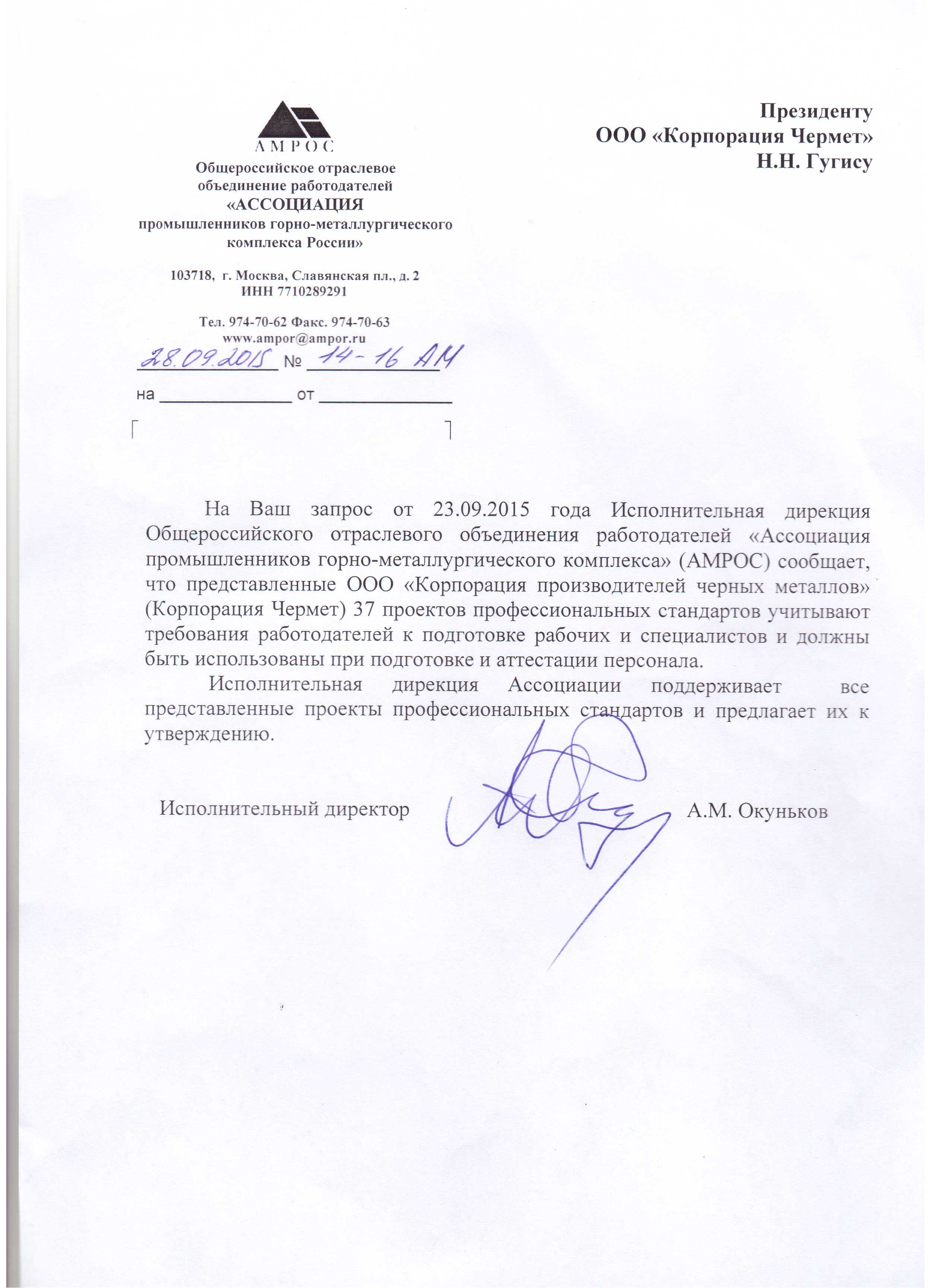 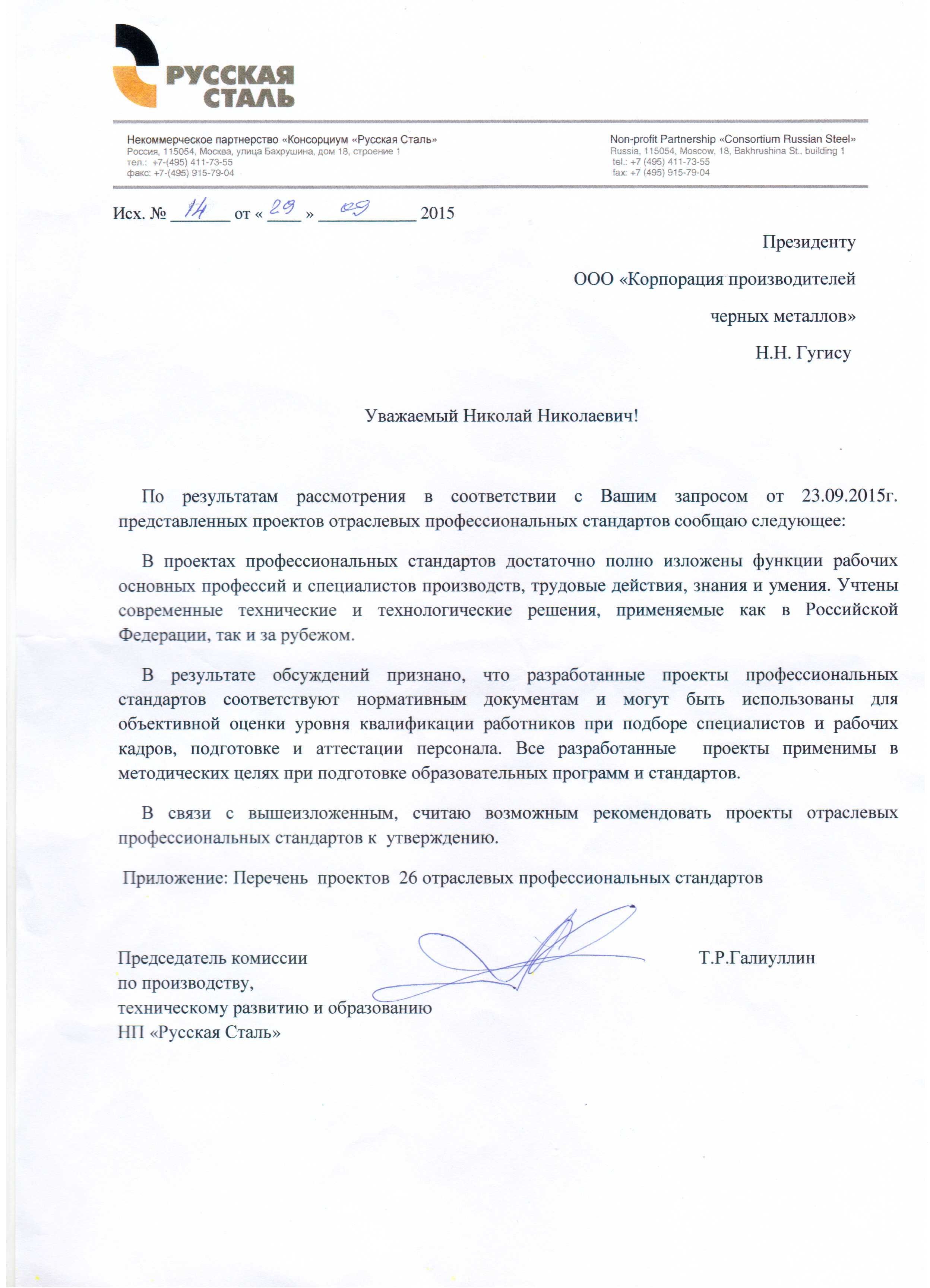 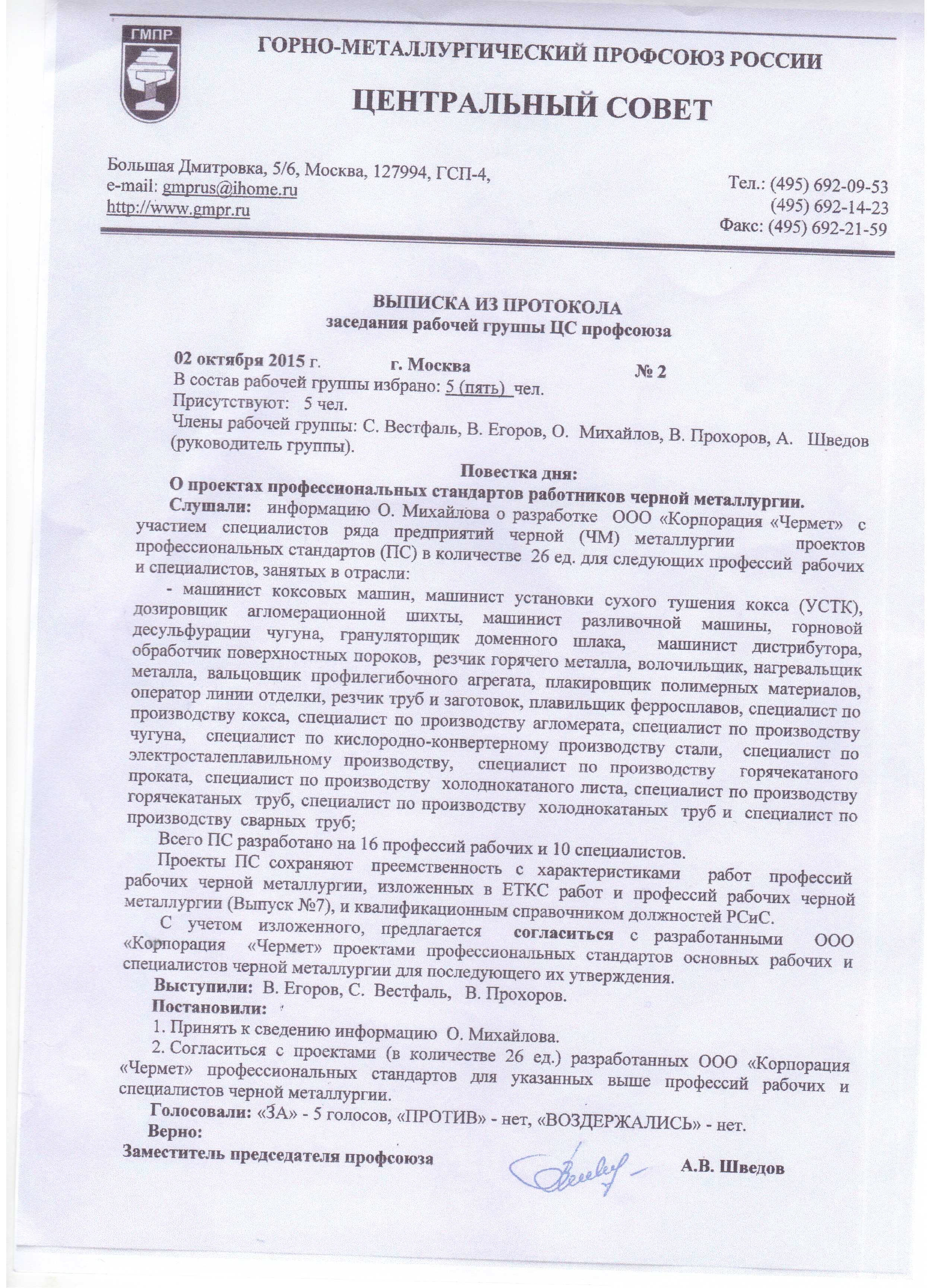 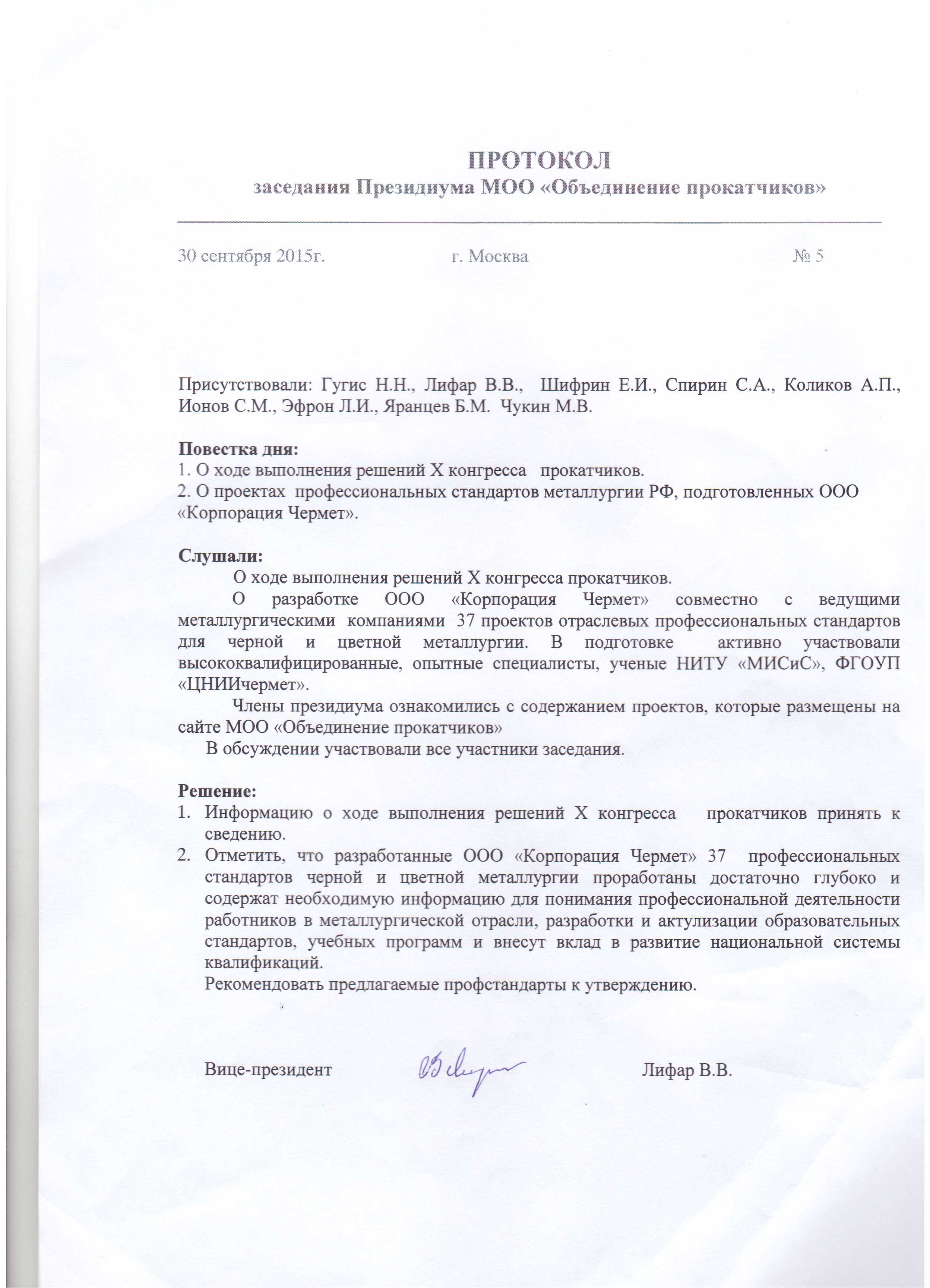 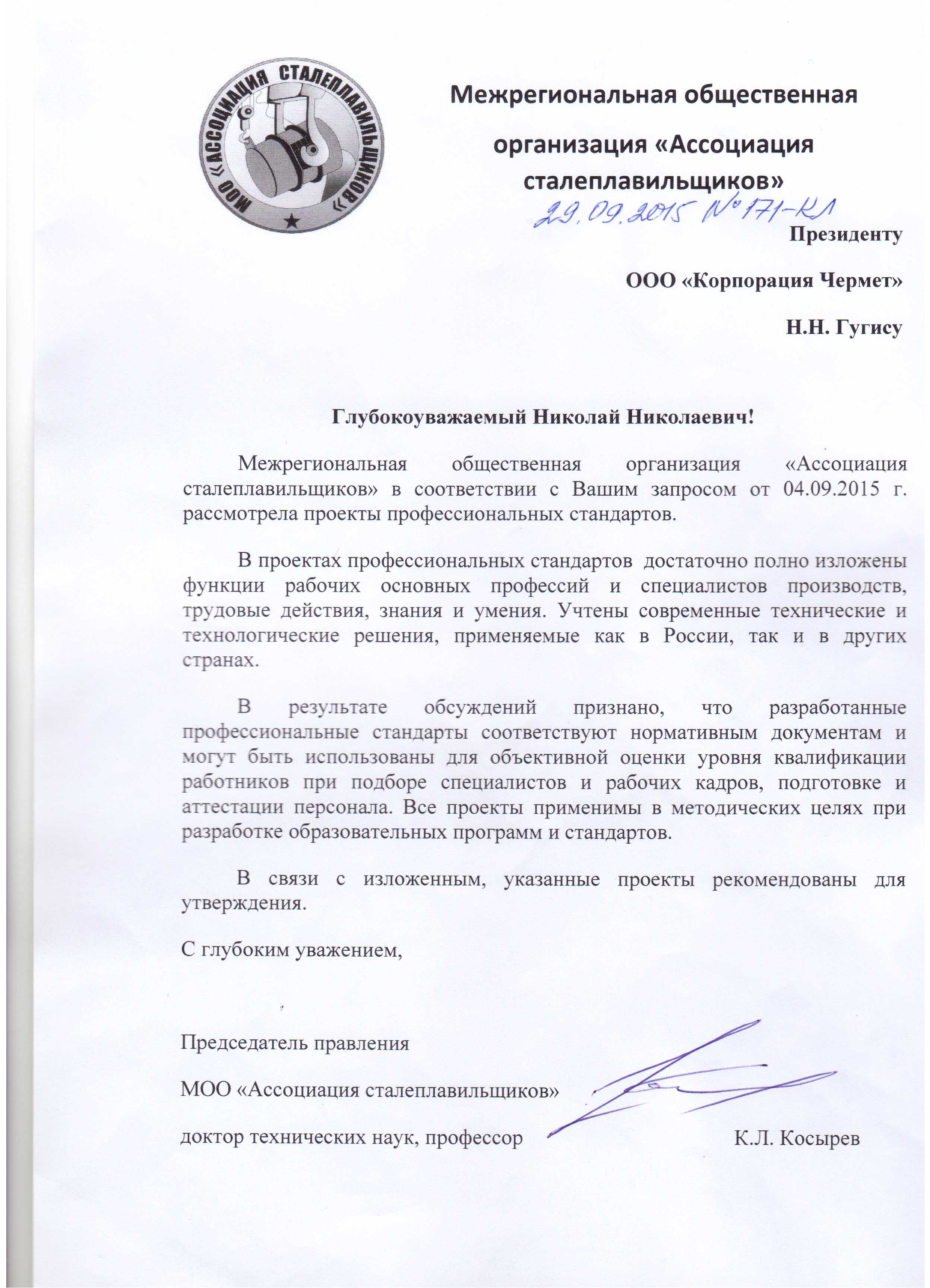 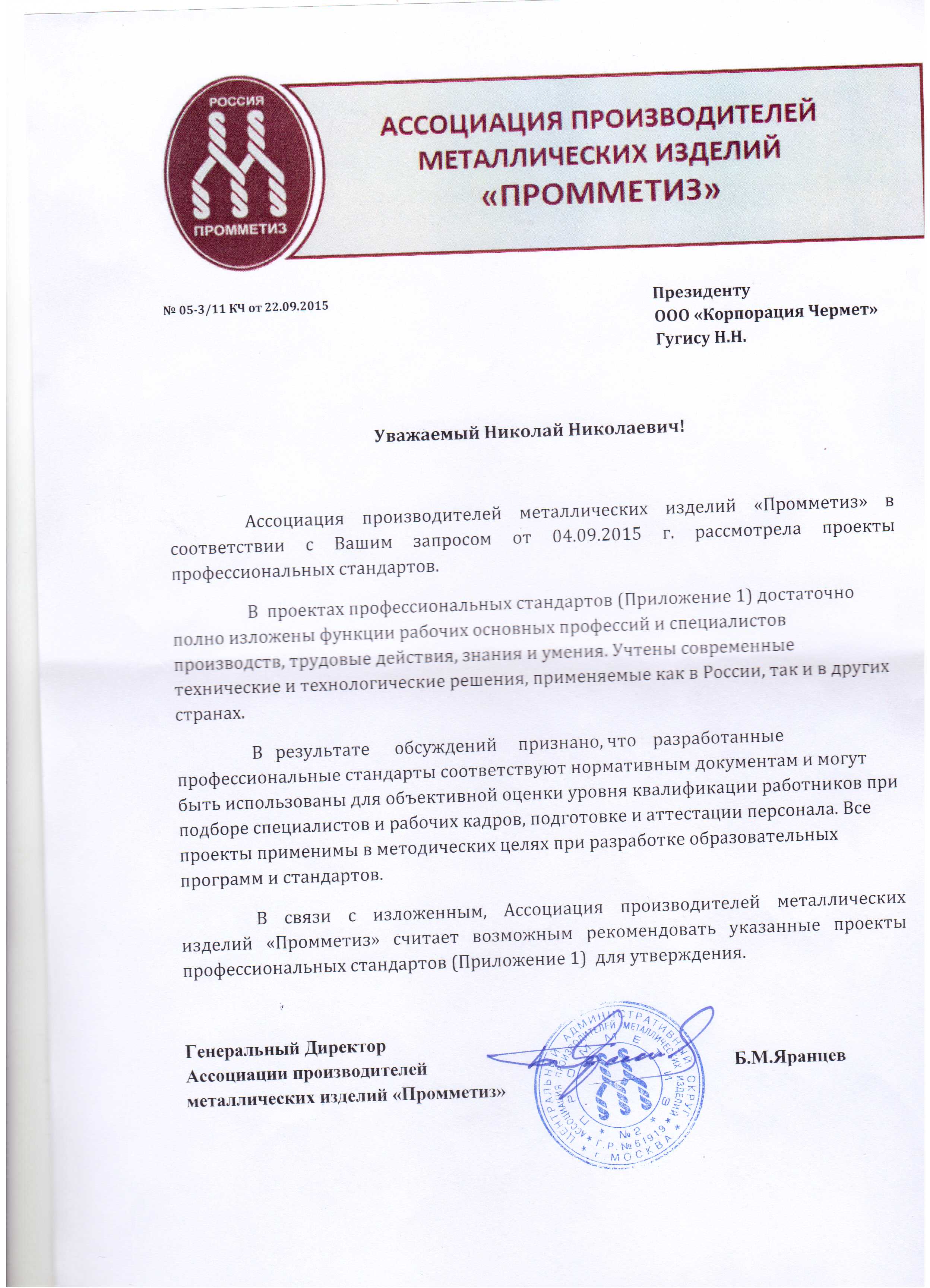 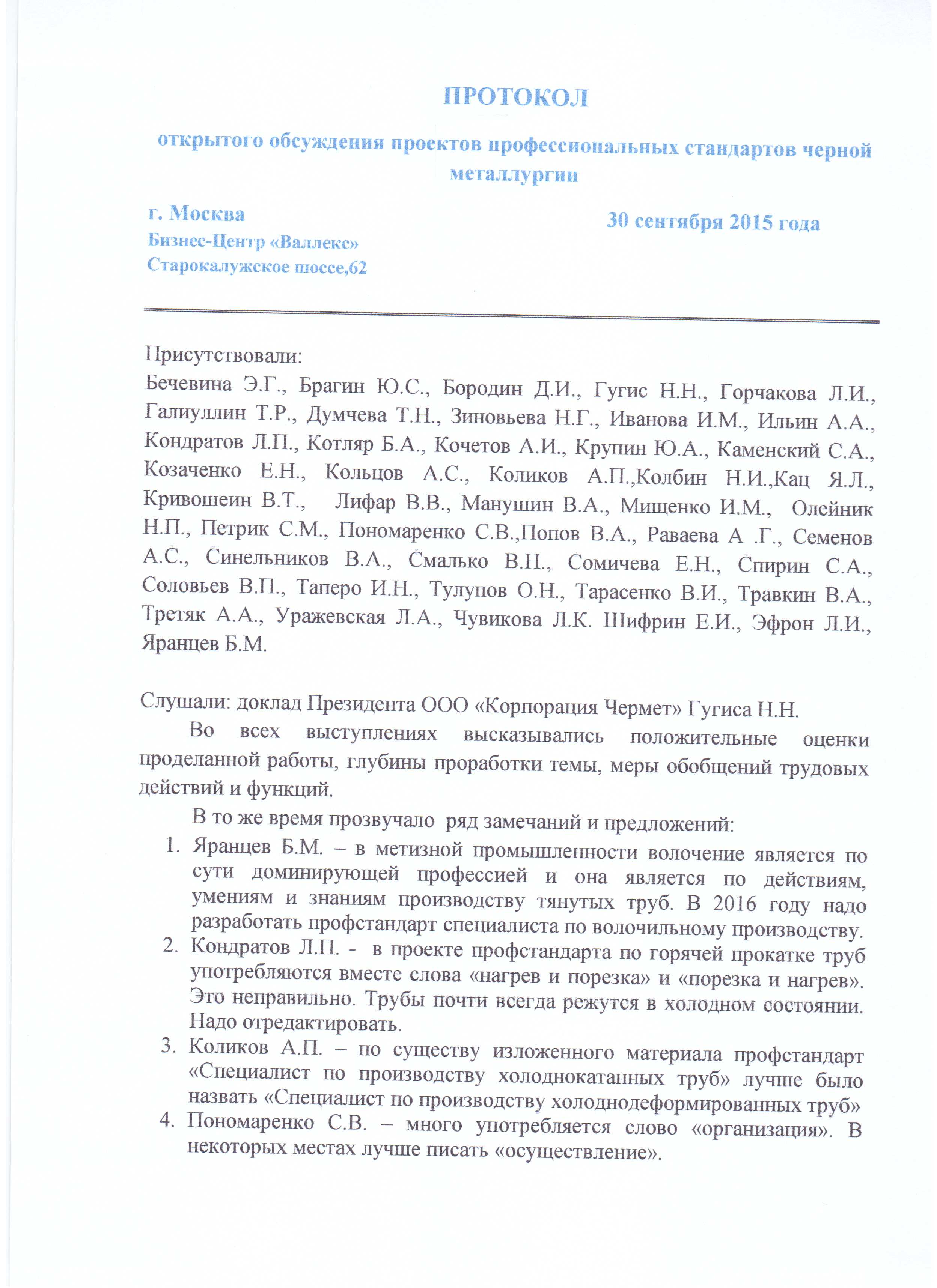 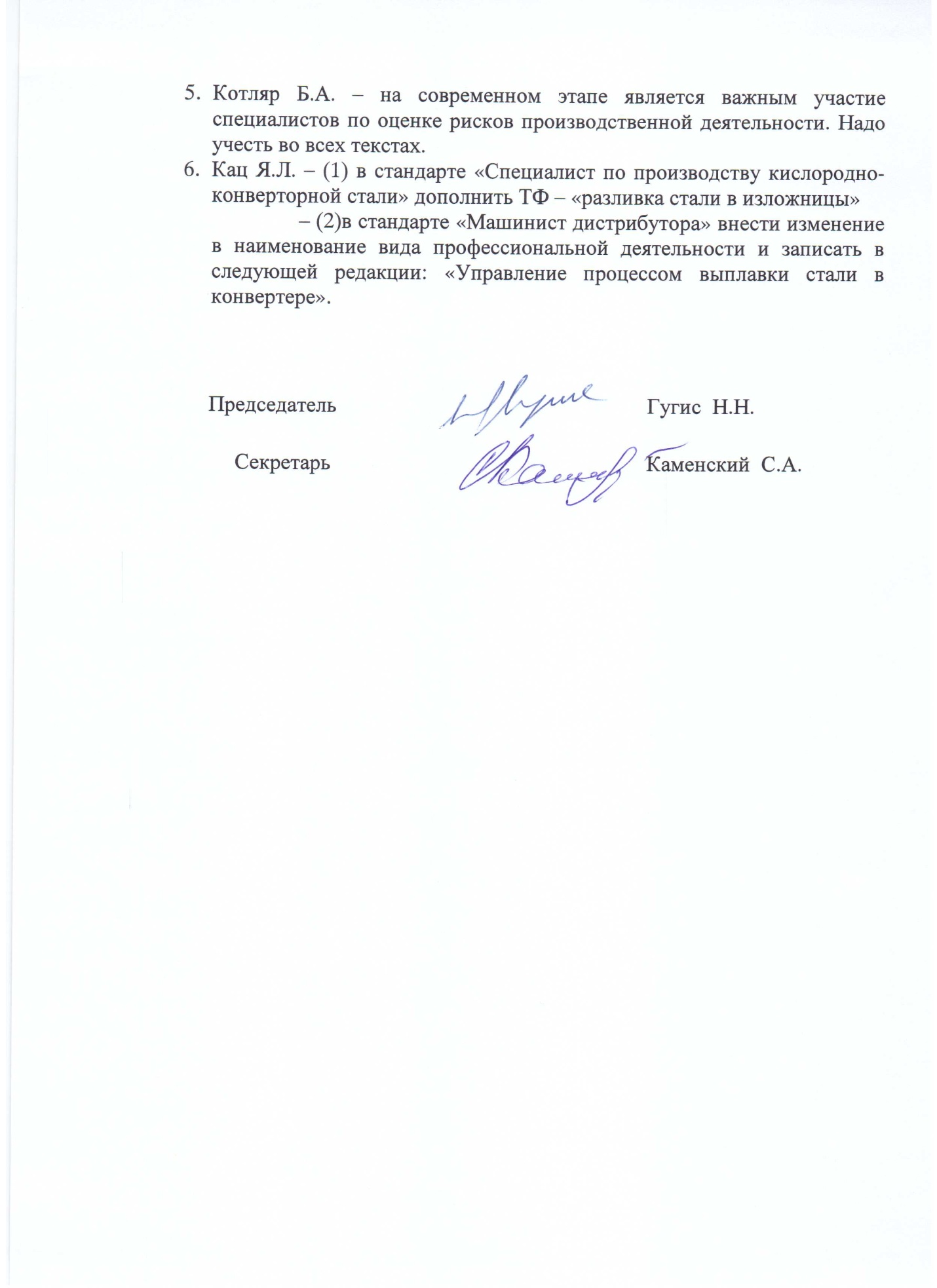 Обобщенные трудовые функцииОбобщенные трудовые функцииОбобщенные трудовые функцииТрудовые функцииТрудовые функцииТрудовые функциикоднаименованиеуровень квалификациинаименованиекодуровень (подуровень) квалификацииAОрганизация процессов  подготовки шихтовых материалов к  спеканию5Определение организационно-технических мер по выполнению производственных заданий в отделениях подготовки шихтовых материалов к спеканию A/01.55AОрганизация процессов  подготовки шихтовых материалов к  спеканию5Организация работы персонала отделений подготовки шихтовых материалов к спеканиюA/02.55BОрганизация  процессов  спекания агломерационной шихты6 Определение организационно-технических мер по выполнению производственных заданий в отделениях спекания агломерационной шихты B/01.66BОрганизация  процессов  спекания агломерационной шихты6Организация работы персонала отделения спекания агломерационной шихтыB/02.66CОрганизация процессов  охлаждения и механической обработки агломерата 6Определение организационно-технических мер по выполнению производственных заданий в отделениях охлаждения и механической обработки агломерата C/01.66CОрганизация процессов  охлаждения и механической обработки агломерата 6Организация работы персонала отделений дробления, охлаждения и грохочения агломератаC/02.6 6DОрганизация согласованной работы подразделений агломерационной  фабрики6Определение организационно-технических мер по выполнению производственных заданий в технологических отделениях агломерационной фабрики D/01.66DОрганизация согласованной работы подразделений агломерационной  фабрики6Организация согласованной работы персонала подразделений агломерационной фабрики по производству железорудного агломератаD/02.66№ п/пОрганизацияДолжность уполномоченного лицаФИО уполномоченного лицаПодпись уполномоченного лица1ООО "Корпорация Чермет"Вице-президентКольцов Анатолий Сергеевич2ПАО «Северсталь»Старший менеджер по развитию профессиональных компетенций Храмцов Кирилл Сергеевич3АО «ЕВРАЗ Западно-Сибирский металлургический комбинат»Директор по персоналуТитова Юлия Ивановна4ОАО «Металлургический завод им. А.К.Серова»Заместитель директора по персоналуЛогинов Евгений Вячеславович5ФГАОУ ВПО НИТУ «МИСиС»Руководитель центра «Независимая оценка качества профессионального образования»Кочетов Александр Иванович6ООО «Консультационно-аналитический центр  «ЦНОТОРГМЕТ»Генеральный директорКотляр Борис Александрович7ООО «ТАЛС-1»Генеральный директор Третяк Алексей АлексеевичМероприятиеДатапроведенияОрганизацииУчастникиУчастникиМероприятиеДатапроведенияОрганизацииДолжностьФИОСеминар - совещание руководителей и специалистов предприятий металлургической промышленности «Практика управления персоналом на металлургических предприятиях»24-25 июня 2015 г. г. МоскваООО «Корпорация Чермет»,ОАО «ММК», ОАО «ММК-Метиз»,ОАО «Новолипецкий МК»,ООО «ВИЗ-Сталь», ОАО «Алтай-кокс»,ОАО Стойленский ГОК,ООО «ЕвразХолдинг»,ОАО «ЕВРАЗ НТМК», ОАО «ЕВРАЗ Качканарский ГОК», ООО «УК Металлоинвест», ОАО «Уральская Сталь»,ПАО «Челябинский МК»,ОАО «Ижсталь»,АО «Выксунский МЗ»,АО «Волжский трубный завод»,ОАО «МЗ им. А.К.Серова», АО «Ковдорский ГОК»,ПАО «Тулачермет», ОАО «Кокс»,ОАО «Металлургический завод «Электросталь»,АО «Боровичский комбинат огнеупоров»,ОАО «Челябинский электрометаллургический комбинат»,АО «АрселорМиттал Темиртау»,ПАО «АрселорМиттал Кривой Рог»,Корпорация «Индустриальный Союз Донбасса»,ООО «МЕТИНВЕСТ ХОЛДИНГ»ПАО «Мариупольский МК им. Ильича»,ПАО «Краснодонуголь»,ПАО «Северный горно-обогатительный комбинат»ПАО «Ингулецкий горно-обогатительный комбинат» ООО «Группа Магнезит»,Государственная Дума РФ, Министерство труда и социальной защиты РФ,ЦС ГМПР ОООР АМРОС, НП «Русская Сталь»,АО НПФ «Гефест», РСПП,ФГБУ «НИИ труда и социального страхования Минтруда России»,Консультационно-аналитический центр ООО «ЦНОТОРГМЕТ», ГК «Люди People,Журнал «Металлург»Руководители и специалисты предприятий металлургической промышленностиГугис Н.Н., Лифар В.В., Кольцов А.С., Бечевина Э. Г., Пономаренко С.В.,Каменский С.А, Урубков М.Р.,Сомичева Е.Н., Тарасенко В.И. Раваева А.Г., Семенов А.С., Любасюк Е.В., Парфилов О.В. Файнгерш  Б.М., Мамаева Н.А.Шестаков М.А, Великанский Р.Н.,Пилипенко В. В., Мисник Г Б, Куликов  А Е, Домрачева Е.А, Жандарова Е.В., Логинова Д.И, Гребнев С.А., Горбунова И.Г.,Бушланова Г.А., Астраханцева Н.В., Валитов Р.Б., Воровальницева А.С.,Логинов Е.В., Семкина В.М.,Забанова М.Д., Булаевская М.Б., Македонская Е.И., Михайлова Е. А., Горра С.М., Павлов Д.В., Ефимчук И.П., Г рейнерт Н.Э., Филатов С.Э, Майборода М.А., Щербак А.В., Сухова К.К., Михалюк А.В.,  Ваховская Л.В., Голос В.О., Носачева Л.А., Леонов А.С., Игнатьев И.М., Солдунов В.А., Безымянных А.А., Окуньков А.М.,Чеверева М.И., Галиуллин Т..Р., Масюк И.Б., Пакилева О.И, Смирнова Ю.В, Волошина И.А., Котляр Б.А., Петрова В.А., Новоселова О.Н.Интернет-обсуждение в формате вебинара 7 августа 2015г.ООО «Корпорация Чермет», ОАО «ММК»,АО «ЕВРАЗ-ЗСМК», АО «Металлоинвест», ПАО «Северсталь»,ОАО «УГМК»,ОАО «Уралэлектромедь», ПАО «ГМК «Норильский никель»Специалисты производств и специалисты по развитию квалификаций металлургических предприятийКольцов А.С., Каменский С.А., Уражевская Л.А., Бакланов А.С., Иванов К.В, Алексеев А.Н., Ушаков А.В., Иолич Д.В., Храмцов К.С., Кравец Е.В., Солодова О.В., Кошель С.В., Вакулов В.А., Борчик В.О., Шаймуратов А.З., Поляков В.П., Бондаренко Н.В.Интернет-обсуждение в формате вебинара14 августа 2015г.ООО «Корпорация Чермет»,АО «ЕВРАЗ-НТМК»,ОАО «ММК»,ОАО «ЧМК»,АО «Металлоинвест», ОАО «УГМК»,ОАО «Уралэлектромедь», ПАО «ГМК «Норильский никель»Специалисты производств и специалисты по развитию квалификаций металлургических предприятийКольцов А.С., Каменский С.А., Уражевская Л.А., Бакланов А.С., Гилязетдинов Р.Р., Мовчан А.М., Иванов К.В, Алексеев А.Н., Храмцов К.С., Кравец Е.В., Солодова О.В., Кошель С.В., Вакулов В.А., Борчик В.О., Шаймуратов А.З., Поляков В.П. Интернет-обсуждение в формате вебинара21 августа 2015г.ООО «Корпорация Чермет»,ОАО «ММК»,ОАО «ЕВРАЗ НТМК»,АО «ЕВРАЗ-ЗСМК»,ПАО «Северсталь»,ОАО «УГМК»,ОАО «Уралэлектромедь», ПАО «ГМК «Норильский никель»Специалисты производств и специалисты по развитию квалификаций металлургических предприятийКольцов А.С., Каменский С.А., Уражевская Л.А., Бакланов А.С., Бондаренко Н.В., Кравец Е.В., Солодова О.В., Кошель С.В., Вакулов В.А., Борчик В.О., Шаймуратов А.З., Поляков В.П., Гилязетдинов Р.Р., Мовчан А.М., Ушаков А.В., Иолич Д.В., Иванов К.В, Алексеев А.Н., Храмцов К.С.Интернет-обсуждение в формате вебинара28 августа 2015г.ООО «Корпорация Чермет»,ПАО «Северсталь»,ОАО «ММК», ОАО «ЕВРАЗ-НТМК»,АО «ЕВРАЗ-ЗСМК»,ОАО «Алтай-кокс», ОАО «УГМК»,ОАО «Уралэлектромедь», ПАО «ГМК «Норильский никель»Специалисты производств и специалисты по развитию квалификаций металлургических предприятийКольцов А.С., Каменский С.А., Уражевская Л.А., Бакланов А.С., Поляков В.П., Гилязетдинов Р.Р., Кравец Е.В., Солодова О.В., Кошель С.В., Вакулов В.А., Борчик В.О., Шаймуратов А.З., Мовчан А.М., Ушаков А.В., Иолич Д.В., Иванов К.В, Алексеев А.Н., Храмцов К.С.Открытое обсуждение30 сентября 2015г.ООО «Корпорация Чермет», АО «ОМК»,ПАО «ТМК»,ОАО «ВМЗ», ФГАУО ВПО НИТУ «МИСиС»Представители организаций-разработчиков и представители производственных предприятийБечевина Э.Г., Братин Ю.С., Бородин Д.И.,Гугис Н.Н., Горчакова Л.И., Галиуллин Т.Р., Думчева Т.Н., Зиновьева Н.Г., Иванова И.М., Ильин А.А., Кондратов Л.П., Котляр Б.А., Кочетов А.И., Крупин Ю.А., Каменский С.А. Козаченко Е.Н., Кольцов А.С., Коликов А.П., Колбин Н.И., Кац Я.Л., Кривошеий В.Т., Лифар В.В., Манушин В.А., Мищенко И.М., Олейник Н.П., Петрик СМ., Пономаренко С.В.Попов В.А., Раваева А Г., Семенов А.С., Синельников В.А., Смалько В.Н., Сомичева Е.Н., Спирин С.А., Соловьев В.П., Таперо И.Н., Тулупов О.Н., Тарасенко В.И., Травкин В.А., Третяк А.А., Уражевская Л.А., Чувикова Л.К. Шифрин Е.И., Эфрон Л.И., Яранцев Б.М.Заседание рабочей группы ЦС Горно-металлургического профсоюза России. Повестка: «О проектах профессиональных стандартов основных рабочих профессий черной металлургии02 октября 2015 г. г. МоскваЦентральный совет Горно-металлургического профсоюза РоссииРабочая группа ЦС ГМПРШведов А.В.Вестфаль С.В.Егоров В.М.Михайлов О.М.Прохоров В.А.Президиум Межрегиональной общественной организации «Объединение прокатчиков»30 сентября 2015г. г. МоскваМежрегиональная общественная организация «Объединение прокатчиков»Члены президиумаМОО «Объединение прокатчиков»Гугис Н.Н.,  Лифар В.В., Спирин С.А., Шифрин Е.И.,  Коликов А.П., Ионов С.М., Яранцев Б.М., Эфрон Л.И., Чукин М.В.Экспертиза проекта профессионального стандарта15 июня 2015г. – 30 сентября 2015г.ОАО «Новолипецкий металлургический комбинат»директор технического центраЕремин Геннадий НиколаевичЭкспертиза проекта профессионального стандарта15 июня 2015г. – 30 сентября 2015г.ОАО  «Магнитогорский металлургический комбинат»ведущий инженер управления персоналаИванов Константин ВладимировичЭкспертиза проекта профессионального стандарта15 июня 2015г. – 30 сентября 2015г.ПАО «Северсталь»мастер коксоаглодоменного производстваЕгоров Алексей ЕвгеньевичЭкспертиза проекта профессионального стандарта15 июня 2015г. – 30 сентября 2015г.Старооскольский Технологический Институт  НИТУ «МИСиС»Профессор кафедры ММСоловьев Виктор Петрович Экспертиза проекта профессионального стандарта15 июня 2015г. – 30 сентября 2015г.ФГАОУ ВПО НИТУ «МИСиС»Профессор,Советник ректораКрупин Юрий АлександровичЭкспертиза проекта профессионального стандарта15 июня 2015г. – 30 сентября 2015г.ФГАОУ ВПО НИТУ «МИСиС»Заведующий кафедрой прикладной экономикиИльичев Игорь Павлович№п/пФИОэкспертаОрганизация, должностьЗамечание, предложениеПринято, отклонено,частично принято (с обоснованием принятия или отклонения)1.Еремин Геннадий НиколаевичОАО «Новолипецкий металлургический комбинат»,директор технического центраЗамечаний нет2.Иванов Константин ВладимировичОАО  «Магнитогорский металлургический комбинат»,ведущий инженер управления персоналаЗамечаний нет3.Егоров Алексей ЕвгеньевичПАО «Северсталь»,мастер коксоаглодоменного производстваПредложено: а) трудовые действия (ТД согласно трудовой функции - ТФ 3.1.1 – А/ 01.5) 3.Егоров Алексей ЕвгеньевичПАО «Северсталь»,мастер коксоаглодоменного производствапо контролю ведения  технической документации и электронной базы данных представлять в разделе умений соответствующими формулировками, не повторяющими часть смысла ТД Принято. Это трудовое действие представлено более корректной формулировкой.3.Егоров Алексей ЕвгеньевичПАО «Северсталь»,мастер коксоаглодоменного производстваб) в разделе знаний ( к ТФ 3.1.2.- А/ 02.5) дать ясное понимание, очевидно, - в расширенных формулировках, необходимости изучения специалистами: менеджмента, корпоративной этики, принципов повышения качества трудовой жизни персонала, способов его стимулирования и мотивации в) уточнить требования к образованию и опыту работы специалистов – ОТФ 3.1 ( код А) Отклонено, так как необходимость изучения современных способов организации эффективного труда  производственного персонала общеизвестна и  представлена во множестве нормативных документовПринято. Дополнено – опыт работы на участках отделений шихтоподготовки не менее 6 месяцев4.Соловьев Виктор Петрович Старооскольский Технологический Институт  НИТУ «МИСиС»,Профессор кафедры ММПредложено изменить наименование стандарта                « Специалист по организации производства агломерата»Отклонено. Традиционно в экономике принято различать специалистов по сферам деятельности - производству промышленных,  продовольственных товаров и выполнению различных услуг. В нашем случае специалист обеспечивает достижение  определяющей его существование главной цели – производство агломерата с заданными металлургическими свойствами.                 Известно, что организация –  основное средство, механизм достижения этой цели  и  она всегда неотъемлема от понятия «специалист по производству»4.Соловьев Виктор Петрович Старооскольский Технологический Институт  НИТУ «МИСиС»,Профессор кафедры ММПредложено ввести в стандарт новые формулировки обобщенных (ОТФ) и трудовых ( ТФ) функцийОтклонено. Предложенные формулировки являются некорректными, так как исключают общепризнанные, рациональные принципы организационно – технического сопровождения последовательных стадий  поточного (конвейерного) производства железорудного агломерата5.Крупин Юрий АлександровичФГАОУ ВПО НИТУ «МИСиС», Профессор,Советник ректораПредложено  изложить вид трудовой деятельности как            « Осуществление технологических процессов»  вместо   «Организации  технологических процессов»Отклонено, как некорректное. Организация (« соединение» персонала с предметами и средствами труда при обеспечении безопасности условий труда, обеспечение взаимосвязей, согласованных действий при выполнении технологического регламента – технологической инструкции, главного организующего нормативного документа), контроль и регулирование параметров и показателей технологических процессов –ключевые способы успешного осуществления  производства продукции.5.Крупин Юрий АлександровичФГАОУ ВПО НИТУ «МИСиС», Профессор,Советник ректораПредложены новые формулировки ОТФ, ТФ и ТДОтклонены, как некорректные, оторванные от сущности технологических процессов агломерации и способов управления ими.5.Крупин Юрий АлександровичФГАОУ ВПО НИТУ «МИСиС», Профессор,Советник ректораПредложены новые формулировки уменийОтклонить, как  некорректные (например, выбирать средства измерений ?, выявлять объекты для улучшения технологии и оборудования?, улучшать технологические процессы в металлургии и т. д.)5.Крупин Юрий АлександровичФГАОУ ВПО НИТУ «МИСиС», Профессор,Советник ректораПредложено ограничение источников знаний или сужение пределов познания технологии агломерацииОтклонено. Специалист каждой сферы деятельности в агломерации обязан иметь достаточные представления о всех стадиях общего, поточного процесса производства агломерата, чтобы знать степень влияния показателей своего, подконтрольного отделения  на конечные результаты работы агломерационной фабрики5.Крупин Юрий АлександровичФГАОУ ВПО НИТУ «МИСиС», Профессор,Советник ректораПредложены уточнения ТД в ТФ 3.1.1( А/01.5) и др.Приняты. Часть отклонена, например, отклонен обмен информацией на сменно- встречных собраниях, поскольку информацию передает отработавшая смену сторона, а принимает вступающая в производственный процесс,  затем они в другой последовательности меняются ролями. .6.Ильичев Игорь ПавловичФГАОУ ВПО НИТУ «МИСиС»,заведующий кафедрой прикладной экономикиДобавить (при необходимости)необходимые умения: «Анализировать результаты производственно-хозяйственной деятельности подразделений»Необходимые знания: «Основы анализа и оценки экономической целесообразности принимаемых решений»;«Основы производственного менеджмента, корпоративной этики, принципы повышения качества трудовой деятельности персонала»Принято